Уважаемые руководители!Комитет по образованию Администрации муниципального образования «Смоленский район» Смоленской области представляет выписку из плана работы комитета по образованию на январь 2021 года для руководства в работе.Дополнительно сообщаем, что в план работы комитета по образованию в течение месяца могут вноситься изменения. Председатель комитета по образованию                                                                      И.В. ЛонщаковаПлан мероприятий комитета по образованию Администрации муниципального образования «Смоленский район» на январь 2021 годаПредседатель комитета    по образованию                                                                                                                                                   И.В. Лонщакова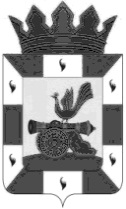 РОССИЙСКАЯ ФЕДЕРАЦИЯКомитет по образованиюАдминистрациимуниципального образования«Смоленский район»Смоленской областиг .Смоленск, проезд М.Конева,д.28е,Тел. 55-51-52, 62-31-49, 55-63-94E-mail: obr_smolray@admin-smolensk.ruот 30.12.2019 № 6654Руководителям образовательных организаций Смоленского районаДатаМероприятияКонтингентОснование для включения в планМесто и время проведенияОтветственные Форма предоставления результатаФорма предоставления результатаВ течение месяцаРайонные соревнования по настольному теннисуОбучающиеся ООГодовой план работы комитета по образованию (приказ от 15.12.2020 № 384 «Об утверждении плана работы комитета по образованию Администрации муниципального образования «Смоленский район» Смоленской области на 2021 год»Место уточняетсяСиницина Е.Ф.ПротоколПротокол20.01.2021Совещание руководителей ДООРуководители ДООГодовой план работы комитета по образованию (приказ от 15.12.2020 № 384 «Об утверждении плана работы комитета по образованию Администрации муниципального образования «Смоленский район» Смоленской области на 2021 год»Большой зал(2 этаж)Начало в  1400Лонщакова И.В.Протокол совещанияПротокол совещания21.01.2021Совещание руководителей ООРуководители ООГодовой план работы комитета по образованию (приказ от 15.12.2020 № 384 «Об утверждении плана работы комитета по образованию Администрации муниципального образования «Смоленский район» Смоленской области на 2021 год»Большой зал(2 этаж)Начало в  1400Лонщакова И.В.Протокол совещанияПротокол совещания22.01.2021 Комплектование муниципальных бюджетных дошкольных образовательных организацийДООГодовой план работы комитета по образованию (приказ от 15.12.2020 № 384 «Об утверждении плана работы комитета по образованию Администрации муниципального образования «Смоленский район» Смоленской области на 2021 год»Комитет по образованиюЛонщакова И.В.Прохоренкова Т.В.Протокол, приказПротокол, приказДата уточняетсяРайонные соревнования по шахматамОбучающиеся ООГодовой план работы комитета по образованию (приказ от 15.12.2020 № 384 «Об утверждении плана работы комитета по образованию Администрации муниципального образования «Смоленский район» Смоленской области на 2021 год»Место проведения уточняетсяСиницина Е.Ф.ПротоколПротоколВ течение месяцаПроведение вебинаров РМО педагоговПедагоги ООГодовой план работы комитета по образованию (приказ от 15.12.2020 № 384 «Об утверждении плана работы комитета по образованию Администрации муниципального образования «Смоленский район» Смоленской области на 2021 год»Дата и время уточняетсяШишкарева Е.М.Протокол заседанияПротокол заседанияДата уточняетсяЗаседание Методического  СоветаЧлены методического СоветаГодовой план работы комитета по образованию (приказ от 15.12.2020 № 384 «Об утверждении плана работы комитета по образованию Администрации муниципального образования «Смоленский район» Смоленской области на 2021 год»Дата и время уточняетсяШишкарева Е.М.ПротоколПротоколВ течение месяцаРегистрация участников на сдачу ЕГЭ в 2021 годуОбучающиеся 11 классовПриказ Департамента Смоленской области по образованию и науке от 16.11.2020 № 877-ОД «Об утверждении графика внесения сведений в региональные информационные системы обеспечения проведения государственной итоговой аттестации обучающихся, освоивших основные образовательные программы основного общего и среднего общего образования, на 2020/2021 учебный год»Комитет по образованиюКопылова В.А.Заполнение базыЗаполнение базыВ течение месяцаРегистрация участников на сдачу итогового собеседования в 2021 годуОбучающиеся 9 классовПриказМинистерства Просвещения России и Рособрнадзора «Об   утверждении   Порядка   проведения   государственной итоговой   аттестации   по   образовательным   программам   основного   общего образования» от 07.11.2018 г. №189/1513Комитет по образованиюПрохоренкова Т.В.Заполнение базыЗаполнение базыВ течение месяцаПроведение платного тренировочного тестирования в 11 классахОбучающиеся 11 классовДоговор с ОГАУ СРЦОКООбщеобразовательные организацииКопылова В.А.ПротоколПротоколМониторингМониторингМониторингМониторингМониторингМониторингМониторингМониторингВ течение месяцаМониторинг сайтов ОООбразовательные организацииГодовой план работы комитета по образованию (приказ от 15.12.2020 № 384 «Об утверждении плана работы комитета по образованию Администрации муниципального образования «Смоленский район» Смоленской области на 2021 год»Комитет по образованиюЯскевич С.В.АктАктВ течение месяцаМониторинг питания в ОООбразовательные организацииГодовой план работы комитета по образованию (приказ от 15.12.2020 № 384 «Об утверждении плана работы комитета по образованию Администрации муниципального образования «Смоленский район» Смоленской области на 2021 год»Комитет по образованиюКорниенко Л.Г.СправкаСправкаВ течение месяцаМониторинг организации дополнительного  образования в ОООбразовательные организацииГодовой план работы комитета по образованию (приказ от 15.12.2020 № 384 «Об утверждении плана работы комитета по образованию Администрации муниципального образования «Смоленский район» Смоленской области на 2021 год»Образовательные организацииСиницина Е.Ф.СправкаСправкаВ течение месяцаМониторинг заболеваемости ОРВИ и гриппом Образовательные организацииГодовой план работы комитета по образованию (приказ от 15.12.2020 № 384 «Об утверждении плана работы комитета по образованию Администрации муниципального образования «Смоленский район» Смоленской области на 2021 год»Образовательные организацииКопылова В.А.Приостановка учебных занятий при увеличении порога заболеваемости детей более 20 %.В течение месяцаУчастие в судебных заседанияхСпециалисты отдела опеки и попечительства Судебные извещения, определения суда Районные и мировой судДудинская Т.К.Солошенко О.В.20.01.2020Участие в заседаниях комиссии по делам несовершеннолетних и защите их правЧлены комиссии по делам несовершеннолетних и защите их правПлан проведения заседаний КДНиЗП, утвержден 16.12.2020 г. № 23Здание АдминистрацииКочетова С.А.Синицина Е.Ф.ПостановленияВ течение месяцаВыезды  для обследования  жилищно - бытовых условий по запросам судов и иных органовСпециалисты отдела опеки и попечительстваЗапросы Сельские поселения  районаКочетова С.А. Гаврилова Э.Х. Достовалова Н.А., Дудинская Т.К.АктыАкты